T.CBAHÇELİEVLER KAYMAKAMLIĞIBAHÇELİEVLER ABİDİN PAK ÖĞRETMENEVİ VE AKŞAM SANAT  OKULU MÜDÜRLÜĞÜ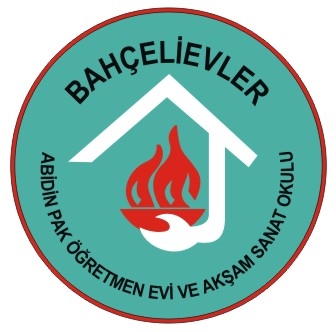 2019-2023 STRATEJİK PLANI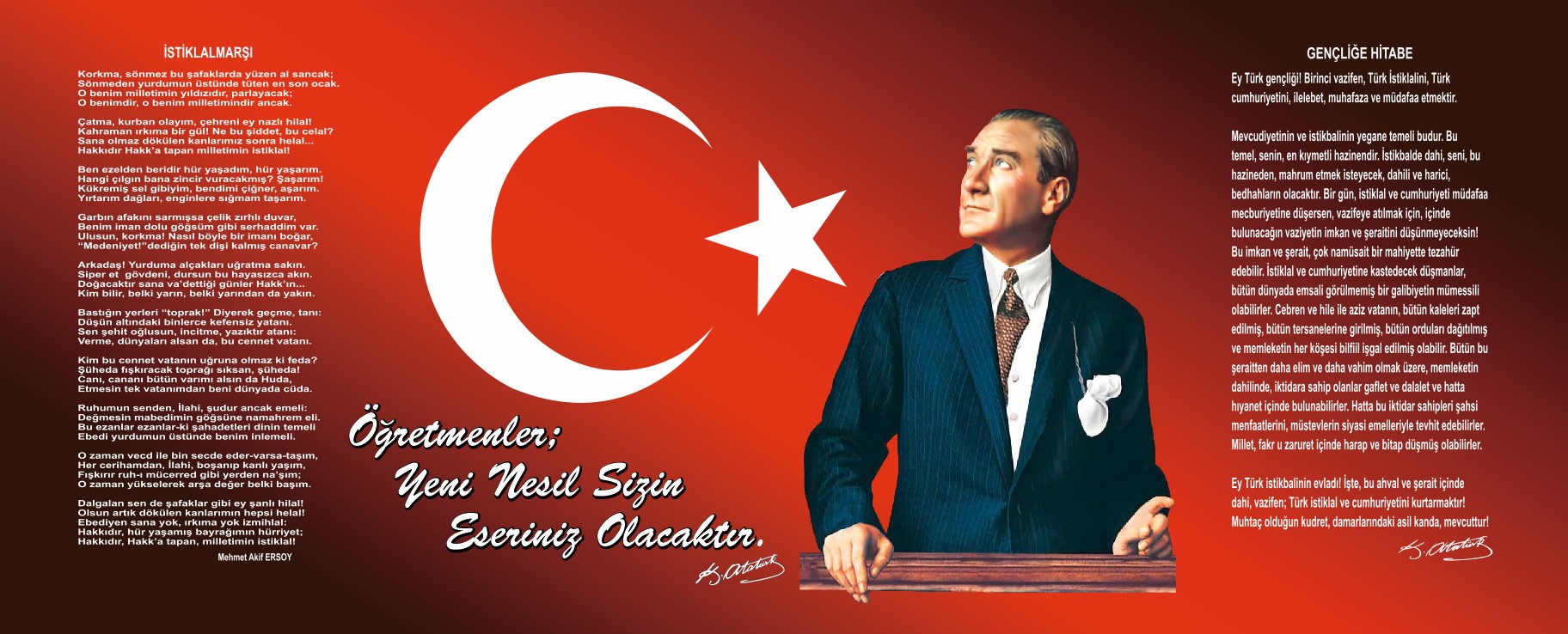 SUNUŞ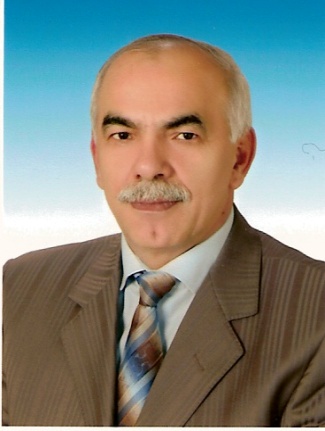 Günümüz dünyasının kamu kurumlarında temel hedef, topluma en iyi hizmeti en verimli ve en etkin şekilde sunacak stratejilerin geliştirilmesi ve böylece amaçlara ulaşılmasıdır.     	 Faaliyet gösterdiğimiz sektördeki hızlı değişim ve sürekli yenilenme, stratejik planlamanın çalışmalarımızdaki önemini her gün biraz daha arttırmaktadır. Düşünülebilecek en küçük birimimiz model alınmak üzere, kurumumuzun tüm birimlerini ve faaliyetlerini kapsayan; detaylandırılmış hedeflerden yola çıkan kapsamlı bir stratejik planlama uygulama zorunluluğu kaçınılmazdır.Bu bağlamda önceliğimiz, merkeze ''insan''ı koymak üzere, yalnızca imkânlar ölçüsünde değil ; ''imkânların el verdiğinden de öte'', müşteri ve çalışan mutluluğunu sağlamaktır. Bu durumda birincil gerekliliğimiz, beklentileri doğru ve eksiksiz tespit etmek yoluyla, en isabetli hedefleri belirlemektir. Bekleneni en üst düzeyde sunmak ve gelişimde sürekliliği sağlamak, ancak böylelikle mümkün olacaktır. “Millî Eğitim Bakanlığı 2019-2023 Stratejik Planı” ile aynı süreçte ve eş zamanlı olarak merkez teşkilatı birimleri ile İl Millî Eğitim Müdürlükleri de beş yıllık stratejik planları hazırlayarak uygulamaya koymuşlardır. Planlamanın planlanması olarak adlandırılan bu faaliyetlerin, detaylı bir şekilde adımlandırılmasıyla çalışmalara başlanmıştır. İlk etapta, çalışmaları etkin ve verimli bir şekilde yürütmek ve sürece ilişkin anlam birliğini sağlamak amacıyla müdürlüğümüz personeline çalışmalarda alacakları rollere uygun seviyelerde bilgilendirme toplantıları ve eğitim seminerleri düzenlenmiştir. Bu kapsamda, öncelikle SPE’nin Stratejik Yönetimin Temelleri, Çevre Tarama, İç Tarama, Strateji Oluşturma, Durum Analizi ve Strateji Geliştirme, Kurumsal Stratejiler, Stratejilerin Uygulanması, Değerlendirme ve Analiz konularını kapsayan bir eğitim ile uygulama tekniklerini içeren Çalıştay Yönetimi eğitimi alması sağlanmıştır.   Mekke KOCAMAN                                                                                                   Öğretmenevi ve ASO MüdürüADRES: Bahçelievler Mah. Talatpaşa cad. No:38/6 34180 Bahçelievler / İSTANBULTEL: :( 0212 ) 502 24 11 Faks : ( 0212 ) 555 24 11http://www.bahcelievlerogretmenevi.meb.k12.trİçindekilerSUNUŞ………………………………………………………………………………………………………………………………………………..3İçindekiler	4BÖLÜM I: GİRİŞ ve PLAN HAZIRLIK SÜRECİ	5BÖLÜM II: DURUM ANALİZİ	7Okulun Kısa Tanıtımı	7Okulun Mevcut Durumu: Temel İstatistikler	8PAYDAŞ ANALİZİ	13GZFT (Güçlü, Zayıf, Fırsat, Tehdit) Analizi	15Gelişim ve Sorun Alanları	19BÖLÜM III: MİSYON, VİZYON VE TEMEL DEĞERLER	22MİSYONUMUZ………………………………………………………………………………………………………………………………….22VİZYONUMUZ…………………………………………………………………………………………………………………………………..22TEMEL DEĞERLERİMİZ	23BÖLÜM IV: AMAÇ, HEDEF VE EYLEMLER	24TEMA I: EĞİTİM VE ÖĞRETİME ERİŞİM	24TEMA II: EĞİTİM VE ÖĞRETİMDE KALİTENİN ARTIRILMASI	26TEMA III: KURUMSAL KAPASİTE	28V. BÖLÜM: MALİYETLENDİRME	30VI.BÖLÜM İZLEME VE DEĞERLENDİRME………………………………………………………………………………………………...31BÖLÜM I: GİRİŞ ve PLAN HAZIRLIK SÜRECİKurumların kendilerinden beklenen işlevleri yerine getirebilmeleri,  iyi bir planlamaya ve bu planın etkin bir şekilde uygulanmasına bağlıdır. Değişme,  tüm kurumlarda amaç,  yapı ve davranış gibi özelliklerin uzun dönemde etkisiz hâle gelmesine ve çevreye uyumunda güçlüklerle karşılaşmasına yol açmaktadır. Bu nedenle,    kurumların gelişmeleri,  çevreye uyum sağlamaları ve çevreyi değişime hazırlayabilmeleri;  yenilik yapmalarını,  açık ve dışa dönük stratejiler geliştirmelerini zorunlu hâle getirmektedir. Bu çerçevede,  toplumun taleplerine karşı duyarlı,  katılımcılığa önem veren, hedef ve önceliklerini netleştirmiş,  hesap veren,  şeffaf ve etkin bir kamu yapılanmasının gereği olarak “Stratejik Yönetim” yaklaşımı benimsenmiş, eğitim kurumları da bu yaklaşımda yerini almıştır. Hazırlanan stratejik plan;  bir yandan kurum kültürü ve kurum kimliği oluşumuna, gelişimine ve güçlendirilmesine destek olurken,  diğer yandan kurumun mali yönetimine etkinlik kazandıracaktır.2019-2023 dönemi stratejik plan hazırlanması süreci Üst Kurul ve Stratejik Plan Ekibinin oluşturulması ile başlamıştır. Ekip tarafından oluşturulan çalışma takvimi kapsamında ilk aşamada durum analizi çalışmaları yapılmış ve durum analizi aşamasında paydaşlarımızın plan sürecine aktif katılımını sağlamak üzere paydaş anketi, toplantı ve görüşmeler yapılmıştır. Durum analizinin ardından geleceğe yönelim bölümüne geçilerek okulumuzun amaç, hedef, gösterge ve eylemleri belirlenmiştir. Çalışmaları yürüten ekip ve kurul bilgileri altta verilmiştir.                                                                                                STRATEJİK PLAN EKİBİADRES: Bahçelievler Mah. Talatpaşa cad.No:38/6 34180 Bahçelievler / İSTANBULTEL: :( 0212 ) 502 24 11 Faks : ( 0212 ) 555 24 11http://www.bahcelievlerogretmenevi.meb.k12.trSTRATEJİK PLAN ÜST KURULUBÖLÜM II: DURUM ANALİZİDurum analizi bölümünde Kurumumuzun mevcut durumu ortaya konularak neredeyiz sorusuna yanıt bulunmaya çalışılmıştır. Bu kapsamda okulumuzun kısa tanıtımı, okul künyesi ve temel istatistikleri, paydaş analizi ve görüşleri ile okulumuzun Güçlü Zayıf Fırsat ve Tehditlerinin (GZFT) ele alındığı analize yer verilmiştir.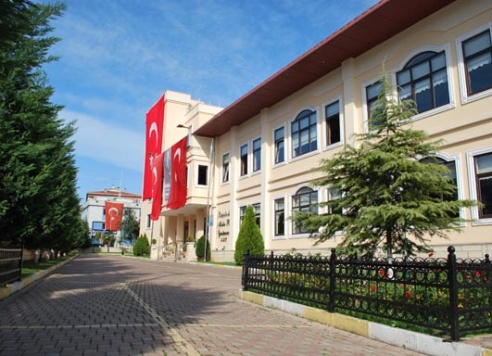 Bahçelievler’de bulunan Abidin Pak Öğretmenevi 22 Kasım 2003 Tarihinde Bahçelievler Belediyesi, Ekinciler Holding ve Pakmaya şirketleri işbirliğince yaptırılarak hizmete açılmıştır.4594 Metrekarelik arsa üzerine inşa edilen Öğretmenevimiz, Bahçelievler ve çevresinde çok ciddi bir ihtiyacı karşılamaktadır. Kapalı alanı 6141 metrekare olan Öğretmenevimiz bahçe ve teras alanı ile birlikte hizmet vermektedir. 200 kişilik kafeteryası, 450 kişilik restoranı, 350 kişilik düğün salonu, havuz başı kafesi, bahçesi, okuma odası, sergi salonu ve otoparkı ile 4 suit olmak üzere 53 yataklı oteli ile öğretmenlerimize, kamu çalışanlarına ve diğer misafirlerimize hizmet vermektedir.Kurumun Mevcut Durumu: Temel İstatistiklerOkul Künyesi: Okulumuzun temel girdilerine ilişkin bilgiler altta yer alan okul künyesine ilişkin tabloda yer almaktadır.Temel Bilgiler Tablosu- Okul Künyesi Çalışan Bilgileri: Okulumuzun çalışanlarına ilişkin bilgiler altta yer alan tabloda belirtilmiştir.Çalışan Bilgileri TablosuOkulumuz Bina ve Alanları	Okulumuzun binası ile açık ve kapalı alanlarına ilişkin temel bilgiler altta yer almaktadır.Okul Yerleşkesine İlişkin Bilgiler Donanım ve Teknolojik KaynaklarımızTeknolojik kaynaklar başta olmak üzere Kurumumuzda bulunan çalışır durumdaki donanım malzemesine ilişkin bilgiye alttaki tabloda yer verilmiştir.Teknolojik Kaynaklar TablosuGelir ve Gider BilgisiKurumumuzun bütçesi, Otel gelirleri, işletme gelirleri, otopark, kuaför ve diğer katkılarda dâhil olmak üzere gelir ve giderlerine ilişkin son üç yıl gerçekleşme bilgileri alttaki tabloda verilmiştir.PAYDAŞ ANALİZİKurumumuzun temel paydaşları Öğretmen, diğer müşteriler ve çalışan personel olmakla birlikte eğitimin dışsal etkisi nedeniyle kurumumuzun çevresinde etkileşim içinde olunan geniş bir paydaş kitlesi bulunmaktadır. Paydaşlarımızın görüşleri anket, toplantı, dilek ve istek kutuları, elektronik ortamda iletilen önerilerde dâhil olmak üzere çeşitli yöntemlerle sürekli olarak alınmaktadır.İÇ PAYDAŞLAR:DIŞ PAYDAŞLAR:Paydaş anketlerine ilişkin ortaya çıkan temel sonuçlara altta yer verilmiştir: Çalışan Anketi Sonuçları:%85 Memnuniyet, Öğretmen Anketi Sonuçları:%85, Diğer Müşteri Anket Sonuçları: % 90GZFT (Güçlü, Zayıf, Fırsat, Tehdit) Analizi Kurumumuzun temel istatistiklerinde verilen Kurum künyesi, çalışan bilgileri, bina bilgileri, teknolojik kaynak bilgileri ve gelir gider bilgileri ile paydaş anketleri sonucunda ortaya çıkan sorun ve gelişime açık alanlar iç ve dış faktör olarak değerlendirilerek GZFT tablosunda belirtilmiştir. Dolayısıyla olguyu belirten istatistikler ile algıyı ölçen anketlerden çıkan sonuçlar tek bir analizde birleştirilmiştir.Kurumun güçlü ve zayıf yönleri donanım, malzeme, çalışan, iş yapma becerisi, kurumsal iletişim gibi çok çeşitli alanlarda kendisinden kaynaklı olan güçlülükleri ve zayıflıkları ifade etmektedir ve ayrımda temel olarak Kurum müdürü/müdürlüğü kapsamından bakılarak iç faktör ve dış faktör ayrımı yapılmıştır. İçsel Faktörler Güçlü YönlerZayıf YönlerDışsal FaktörlerFırsatlarTehditler Gelişim ve Sorun AlanlarıGelişim ve sorun alanları analizi ile GZFT analizi sonucunda ortaya çıkan sonuçların planın geleceğe yönelim bölümü ile ilişkilendirilmesi ve buradan hareketle hedef, gösterge ve eylemlerin belirlenmesi sağlanmaktadır. Gelişim ve sorun alanları ayrımında eğitim ve öğretim faaliyetlerine ilişkin üç temel tema olan Kuruma Erişim, Hizmette Kalite ve Kurumsal Kapasite kullanılmıştır. Kuruma erişim, müşterinin hizmete erişmesi ve hizmetin tamamlamasına ilişkin süreçleri; Hizmette kalite, müşterilerin memnuniyeti, sosyal ve kültürel gelişimi ve personel gelişimleri,  yıllık işletme hizmet sürecini gerçekleştirme evresini; Kurumsal kapasite ise kurumsal yapı, kurum kültürü, donanım, bina gibi hizmet sürecine destek mahiyetinde olan kapasiteyi belirtmektedir.Gelişim ve sorun alanlarına ilişkin GZFT analizinden yola çıkılarak saptamalar yapılmış ve yukarıdaki tabloda yer alan ayrımda belirtilen temel sorun alanlarına dikkat edilmiştir. Gelişim ve Sorun AlanlarımızBÖLÜM III: MİSYON, VİZYON VE TEMEL DEĞERLERKurum Müdürlüğümüzün Misyon, vizyon, temel ilke ve değerlerinin oluşturulması kapsamında öğretmenlerimiz, müşterilerimiz, çalışanlarımız ve diğer paydaşlarımızdan alınan görüşler sonucunda stratejik plan hazırlama ekibi tarafından oluşturulan Misyon, Vizyon, Temel Değerler; Okulumuz üst kurulana sunulmuş ve üst kurul tarafından onaylanmıştır.MİSYONUMUZBahçelievler ilçesinde Türk Milli Eğitim sisteminin genel amaç ve ilkeleri doğrultusunda yasa ve yönetmelik çerçevesinde sosyal kültürel tesis özelliğini koruyarak ilkemiz müşteri odaklıdır. Müşterisiz iş, işsiz kurum olmaz. Kaliteli hizmet müşterinin isteğinin karşılanması ile mümkündür. Gelişmemizin ve iyi hizmet vermenin beş temel maddesini ilke olarak kabul ettik. Bu ilkeler:• Dürüstlüğümüz• Ortak görüşümüz• Sabırlı olmamız• Toplam kalite teorisinin “ eğitimde sürekli gelişmeyi “ yaşama geçirmemizdir.• Bu çalışmalarımızı kurum yönetmeliğindeki amaç bölümünde belirtildiği doğrultuda, Milli Eğitim Bakanlığı’na bağlı öğretmen evleri, lokalleri ve eğitim merkezleri sosyal tesislerin kuruluş, yönetim, işletme ve denetim esaslarına göre düzenlemekteyiz. Kaliteli, çağdaş hizmet vererek eşdeğer kurumlar arasında lider olmak.VİZYONUMUZKurumumuzun eğitimsel, Sosyal ve Kültürel özelliğini koruyarak; bilgi, birikim ve teknolojinin sosyal hayata etkin ve sorunsuz indirgemesinde, özgün ve seçkin farklılıklar üreterek, tüm birimlerimizde, geçmiş deneyimlerimiz ve bilgi birikimlerimiz ile kazandırdığımız öngörümüzü etkili bir şekilde kullanarak yapacağımız planlama geleceğimizdir. “Gelecek ve Geçmiş” bu günün başarısını, bu günün başarısı geleceğin başarısını sağlayacaktır. Bu kaliteye ulaşmak insan, insan ve yine insanla yakalanacaktır.TEMEL DEĞERLERİMİZ  • Atatürk ilke ve inkılâplarını esas alır.• Başarının takım çalışmasıyla yakalanacağına inanır.• Değişmenin ve sürekli gelişmenin önemine inanır.• Kaliteyi ön planda tutarız.• Farklılıklara değer verir ve zenginlik olarak kabul ederiz.• Paydaşlarımızla iletişime önem veririz.• Planlı çalışmayı önemseriz.• Sevgi ve hoşgörü ile hizmet ederiz.• Çalışanların kendini güvende hissetmelerini, işbirliğine dayalı çalışmalarını ve kendilerini sürekli geliştirmelerini sağlarız. • Görevlerimizi yerine getirirken objektiflik ilkesinin uygular, tüm ilişkilerimizde insana saygı esasının uygular; çalışan ve hizmet alanların beklenti, duygu ve düşüncelerine değer veririz.BÖLÜM IV AMAÇ. HEDEF VE EYLEMLERTEMA I: KONAKLAMA HİZMETLERİStratejik Amaç 1: Konaklama hizmetlerinde çağın gerektirdiği tüm teknolojik gelişmeleri otel ünitesine uygulamak ve %90müşteri memnuniyetinin sağlandığı bir sosyal tesis durumuna gelmek kapsamında yürütülen faaliyetlerin ele alındığı temadır.Stratejik Hedef 1.1.  Otel fiziki kapasitesinin yenilenmesi sağlanarak otel doluluk oranı arttırılacaktır.Performans GöstergeleriEylemlerTEMA II: KURUMDA KALİTENİN ARTIRILMASIStratejik Amaç 2: Restaurant, Kafeterya, Bahçe ve Lobi servis hizmetlerinde kalite ve hijyeni yakalayarak sosyal tesis olma öncülüğümüzü ve tercih edilirliğimizi arttırmak. Stratejik Hedef 2.1.  Restaurant, Kafeterya, Bahçe ve Lobi servisin fiziki kapasitesinin iyileştirilmesinin sağlanması, servisimizden hizmet alanların memnuniyetinin artırılması sağlanacaktır. Performans GöstergeleriTEMA III: KURUMSAL KAPASİTEStratejik Amaç 3: Hizmet faaliyetlerimizin daha nitelikli olarak verilebilmesi için Müdürlüğümüzün kurumsal kapasitesi güçlendirilecektir. Stratejik Hedef 3.1.  Sürekli yaşayan bir kurum olarak çevremizdeki kamu kurumları ve sivil toplum kuruluşları ile maksimum işbirliğini sağlayarak gelişen ve geliştiren bir sosyal tesis durumuna gelmek,Performans GöstergeleriEylemlerV. BÖLÜM: MALİYETLENDİRME2019-2023 Stratejik Planı Faaliyet/Proje Maliyetlendirme TablosuVI. BÖLÜM: İZLEME VE DEĞERLENDİRMEBahçelievler Abidin Pak Öğretmenevi ve ASO Müdürlüğünün Stratejik Planı 2019-2023 yıllarını kapsayan bir dönem için hazırlanmıştır. Planın başarısı için bu dönem içinde yıllık olarak revize edilmesi gerekmektedir. Bu değerlendirme faaliyet alanları çerçevesinde ilerleme sağlanan ve sağlanamayan alanların ortaya konulacağı bu raporlar, faaliyetlerin sürekli geliştirilmesi için plana ışık tutacaktır. Üst Kurul BilgileriÜst Kurul BilgileriEkip BilgileriEkip BilgileriAdı SoyadıUnvanıAdı SoyadıUnvanıMekke KOCAMANMüdürİlkay ŞIKMuhasebe GörevlisiHüseyin SULTANOĞLUMüdür YardımcısıNadir AKISKALIOtel ŞefiŞengül BABAMüdür YardımcısıMutlu TOPÇUTeknik Servis GörevlisiDanışma Kurulu ÜyeleriHümeyra T.SAĞLAMKart Görevlisiİli: İstanbulİli: İstanbulİlçesi: Bahçelievlerİlçesi: BahçelievlerAdres:Bahçelievler Mah. Talatpaşa Cad. No:38/6 34180Coğrafi Konum (link)https://tinyurl.com/y2azo3b5Telefon Numarası:0 212 502 24 11Faks Numarası:0 212 555 24 11e- Posta Adresi:abidinpakogretmenevi@gmail.comWeb sayfası adresi:bahcelievlerogretmenevi.meb.k12.trKurum Kodu:971212Öğretim Şekli:İkili EğitimOkulun Hizmete Giriş Tarihi: 22.11.2003Okulun Hizmete Giriş Tarihi: 22.11.2003Toplam Çalışan (Sayısı)16UnvanErkekKadınToplamOkul Müdürü ve Müdür Yardımcısı213Resepsiyon-Restaurant Görevlisi55Teknik Servis Görevlisi11Muhasebe Görevlisi11Kat Hizmetleri Personeli22Kart Görevlisi11Güvenlik Personeli22Çamaşırhane Görevlisi11Toplam Çalışan Sayıları12416Okul BölümleriOkul BölümleriÖzel AlanlarVarYokOkul Kat Sayısı4Çok Amaçlı SalonXDerslik Sayısı0Çok Amaçlı SahaXDerslik Alanları (m2)0KütüphaneXKullanılan Derslik Sayısı0Fen LaboratuarıXŞube Sayısı0Bilgisayar LaboratuarıXİdari Odaların Alanı (m2)7m2İş AtölyesiXToplantı Odası (m2)8 m2Beceri AtölyesiXOkul Oturum Alanı (m2)6400m2PansiyonXOkul Bahçesi (Açık Alan)(m2)3400m2Okul Kapalı Alan (m2)1194m2Sanatsal, bilimsel ve sportif amaçlı toplam alan (m2)6m2Kantin (m2)17m2/80cmTuvalet Sayısı41Diğer (………….)Akıllı Tahta Sayısı0TV Sayısı28Masaüstü Bilgisayar Sayısı9Yazıcı Sayısı7Taşınabilir Bilgisayar Sayısı4Fotokopi Makinası Sayısı1Projeksiyon Sayısı8İnternet Bağlantı Hızı16MbpsYıllarGelir MiktarıGider Miktarı20173.170.432,403.165.049,8320182.909.481,922.909.270,5020192.387.188,311.875.401,78PAYDAŞLİDERÇALIŞANLARHİZMET ALANLARTEMEL ORTAK STRATEJİK ORTAKTEDARİKÇİKurum MüdürüMüdür YardımcısıPersonelÖğretmenlerSağlık PersoneliMilli Eğitim PersoneliÜye YakınlarıKonaklayan misafirlerPAYDAŞLİDERÇALIŞANLARHİZMET ALANLARTEMEL ORTAKSTRATEJİK ORTAKTEDARİKÇİMEBÖğrt. Hizmet Ve Sosyal İşler Dairesi Başkanlığıİlçe Milli Eğitim Müdürlüğü Belediye BaşkanlığıSivil Toplum Örgütleri ve DerneklerYerel ve Ulusal BasınMal MüdürlüğüEmniyet MüdürlüğüÖğretmenlerYemek, içme ve konaklama fiyatlarının çevre piyasasına göre çok daha uygun olması.ÇalışanlarKurum içinde hizmet içi eğitime önem verilmesi,Çalışanların kendini güvende hissetmelerini, işbirliğine dayalı çalışmalarını ve kendilerini sürekli geliştirmelerini sağlarız.MüşterilerMüdürlüğümüzden hizmet alan herkese, sevgi ve hoşgörü ile yaklaşılması, Hizmet ve servisin hızlı olması.Misafirler için uygun sosyal aktivitelerin olması.Bina ve YerleşkeÇocuklar için oyun alanlarının olması.Kafeterya, restaurant ve bahçe alanının hizmet için elverişli ve güvenilir olması.Ulaşımın kolay olması.DonanımBilişim teknolojilerinin etkili kullanılması, hizmet için gerekli donanımın yeterli olması, bunun da değişim ve sürekli gelişimi ön gören hedeflerimize ulaşımımızı kolaylaştırması.Kafeterya ve restaurant bölümünde sunulan ürün çeşitliliği, resepsiyon birimindeki ilgi ve yardımsever yaklaşımlar yeterliliğimizi arttırmakta, örnek ve tercih edilen kurum olmamızı sağlamaktadır.BütçeMuhasebe işlemlerinin en ince ayrıntısına kadar yapılması ve mali dengenin sağlanmış olması,Yönetim SüreçleriŞeffaf, paylaşımcı ve değişime açık liderlik anlayışının hayata geçirilmiş olmasının yanında yeniliklere sahip, güler yüzlü, iletişimi güçlü nitelikli yöneticilerin olması işletme alanında kalitenin artırılmasını sağlamaktadır.İletişim SüreçleriKimden gelirse, gelsin her öneriye açık olma ve bunları dikkate alma,Okul yönetici ve öğretmenlerinin ihtiyaç duyduğunda İlçe MEM yöneticilerine ulaşabilmesinin sağlanması, taahhüt edilen hizmetlerin sunulması, hızlı çözüm üretilmesi tesisi güvenilir kılmaktadırÖğretmenlerÖğretmenevlerinin halka açık olması, bu nedenle de konaklama ve diğer organizasyonlarda öncellikli olmalarına rağmen rezervasyon sorunu yaşamaları.ÇalışanlarHizmet personelinin eksikliği, Çalışan personellerin geçici olması ve çok sık değişmesiMüşterilerÖğretmenevlerinin halka açık hale getirilmiş olması bu nedenle sürekli şikâyet alınması.Bina ve YerleşkeKurum çevresinde fazla yiyecek, içecek ve konaklama alanlarının bulunması.DonanımKurum içindeki tesislerin bakım onarımında dış paydaşlardan yeterli destek alınamaması.Konaklama açısından yeterli yatak kapasitesine sahip olunmaması.BütçeÖğretmenevlerine ödenek verilmemesi, fiyatların çevre piyasalarına göre daha uygun olmasına rağmen gelirlerinin düşük olması, giderlerinin de sabit olması.Yönetim SüreçleriTüm öğretmenevlerinde uygulanan fiyat yönergelerinin farklı olması.İletişim SüreçleriKurum işleyişinin öğretmen ve müşterilerce anlaşılamaması, öğretmenin öncelikli hizmet beklemesi, diğer müşterilerin ise yüksek beklentiler içinde olması öğretmenevi anlayışının güvenilirliğini yitirmesi.PolitikResmi Kurumlar ile sürekli iletişim halinde olunması, konaklama, yemekli organizasyon, toplantı ve diğer etkinlikler için tercih edilmemiz. Karşılaşılan sorunlarda hızlı çözüm kolaylığı.EkonomikBilişim teknolojilerinin etkili kullanılması, hizmet için gerekli donanımın yeterli olması, bunun da değişim ve sürekli gelişimi ön gören hedeflerimize ulaşımımızı kolaylaştırması.Kafeterya ve restaurant bölümünde sunulan ürün çeşitliliği, resepsiyon birimindeki ilgi ve yardımsever yaklaşımlar yeterliliğimizi arttırmakta, örnek ve tercih edilen kurum olmamızı sağlamaktadır.SosyolojikPaydaşlarımızla iletişime önem veririz.Kaliteyi ön planda tutarız.TeknolojikGelişen teknoloji sayesinde bilgiye ulaşım imkânlarının artmasıMevzuat-YasalBağlı bulunduğumuz ya da ilişkilerimizin olduğu tüm kurumlarla, kişilerle sağlıklı ilişkilerimizin sürmesi,Stratejik yönetim anlayışının uygulamaya geçirilmiş olması,Bu çalışmalarımızı kurum yönetmeliğindeki amaç bölümünde belirtildiği doğrultuda, Milli Eğitim Bakanlığı’na bağlı öğretmen evleri, lokalleri ve eğitim merkezleri sosyal tesislerin kuruluş, yönetim, işletme ve denetim esaslarına göre düzenlemekteyiz.EkolojikGüvenilir ve nezih bir hizmet ortamının sağlanması. PolitikSektör politikasının rezervasyonları olumsuz etkilemesi.EkonomikGeçici çalışan personellerin ayrılması ve yerlerine gelen olmaması,Enflasyon ve faiz oranları, sektördeki büyümenin giderlerimiz arttırması.Yatak kapasitemizin talebi karşılayamaması.Bakım-onarım giderlerinin sürekli artması.Personel giderlerinin artması.Tatiller nedeni ile organizasyon sayılarında düşme olması.SosyolojikMüşteri sirkülâsyonunun değişim göstermemesi, Öğretmenevlerinin halka açık olmasının müşterinin bakış açısını olumsuz etkilemesi.Düğün, nişan vb. organizasyonların kış mevsiminde tatiller nedeni ile azalmasıTeknolojikResmi Kurum niteliğinde olmamız nedeni ile sosyal medya alanında etkinliklerimize yönelik yeterli tanıtımlar yapılamaması.Mevzuat-YasalTüm Öğretmenevlerinin belirtilen genelge ve yönergelere aynı şekilde riayet etmemesi ve bu farklılıkların kuruma olumsuz yansıtılması.EkolojikKurum çevresinde fazla yiyecek, içecek ve konaklama alanlarının bulunması.Kuruma ErişimHizmette KaliteKurumsal KapasiteKonaklama Hizmeti SunumuPersonelin Mesleki GelişimiKurumsal İletişimKonaklama Rezervasyon Sayıları ve Arttırma DurumuSosyal, Kültürel ve Fiziksel GörünümKurumsal YönetimMüşteri MemnuniyetiOrganizasyon OranıBina ve YerleşkeOtellin Kullanıma Uygunluğu ve Hedeflenen Gelir OranıÜrün ÇeşitliliğiDonanımPersonelin eğitimiToplumsal HizmetlerTemizlik, HijyenHedeflenen Rezervasyon OranıTeknolojik donanımİş /Okul Güvenliği 1.TEMA: KURUMUMUZA ERİŞİM 1.TEMA: KURUMUMUZA ERİŞİM1Rezervasyon iptallerinin aza indirgenmesi/ Doluluk oranının arttırılması2Müşteri taleplerine dair anket eksikliği/Taleplerin zamanında titizlikle uygulanması3Otel-teras çatısının açık olması/Çatının projelendirilerek kapatılması4Yatak kapasitesinin arttırılması/Teras katına tek kişilik odalar yapılması için başvuru projeleri5Mevzuat yükümlülüklerinin uygulanış farklılığı/Web sitesine yönetmeliklerin yüklenmesi6Bakım-onarım giderlerinin fazla olması/otellin kullanıma uygunluğu için satın almaların yapılması7Personel giderlerinin yüksek olması/memnuniyetin arttırılarak işten çıkışların azaltılması ve nitelikli personel alımı.8Otel oda duvarlarına kağıt yapılarak her sene boyanmaması.9Klima temizlik ve bakımlarının rutin yapılarak mevsime uygun hale getirilmesi.10Banyo-wc ve duşa kabinlerin yeniden yapılması.2.TEMA: HİZMET ANLAYIŞINDA KALİTE2.TEMA: HİZMET ANLAYIŞINDA KALİTE1Organizasyonların iptali/sözleşmeler doğrultusunda iptallerin engellenmesi.2Ürün çeşitliliğinin arttırılması/vasıflı personel alımı ve mesleki uygunluğa göre seçimi3Müşteri memnuniyeti dönüşlerinin takipsizliği/anket-dilek şikâyet kutularının zamanında açılması ve dikkate alınması.4Kültürel aktivite çeşitliliğinin arttırılması/müşteri portföyünün arttırılması5Gürültü kirliliğinin önlenmesi/Lobi ve kafeterya kısmının ayrılması.6Kitap okuma kaynak sıkıntısı/Yerel yönetimlerden kitaplar alınarak çeşitliliği arttırma7İl Milli Eğitim ve Bakanlık projeleri ile Toplumsal ve öğretmenlerin katılımının arttırılması.3.TEMA: KURUMSAL KAPASİTE3.TEMA: KURUMSAL KAPASİTE1Kurumsal yönetimin işleyiş hizmet standartları panosunun açılması.2İş sağlığı ve Güvenliği panosunun düzenlenmesi risk anlatımları.3Süreli yayınların çoğaltılması, zamanın etkin kullanımının sağlanması.4Kafe ve bahçe düzenlemesinin yapılarak müşteri memnuniyetinin arttırılması5Bina ve yerleşkenin uygun kullanımın sağlanması. Güvenlik önlemlerinin alınması ve takibi.6Kurumsal hizmet anlayışımızın tanıtımı amaçlı dergi yerel gazeteler ile işbirliği yapılması.7Web sitelerinin güncel tutulması. Bilgilendirmelerin duyuruların planlı yapılması.NoPERFORMANSGÖSTERGESİMevcutMevcutHEDEFHEDEFHEDEFHEDEFHEDEFHEDEFNoPERFORMANSGÖSTERGESİ2018201920192020202120222023PG.1.1.1Mevcut yıl içinde rezervasyon yaptıranların oranı (%)%75,68%80%80%85%85%90%90PG.1.1.2Önceki dönemlerde en az bir yıl boyunca aralıklarla rezervasyon yaptıranların oranı (%)%%10%15%15%15%15%15%20PG.1.1.3Rezervasyon yaptıranların konaklamadan memnun kalma oranı(%)%75%80%80%85%85%90%90PG.1.1.4Konaklama ünitelerinde bakım – onarım ve konfor amaçlı yapılan satın alma sayısı.7888999PG.1.1.5Otelimizin engelli bireylerin kullanımına uygunluğu oranı(%)%90%90%90%90%95%95%95NoEylem İfadesiEylem SorumlusuEylem Tarihi1.1.1Yıl içinde konaklama yapan müşterilerin sayımı yapılarak otel doluluk oranları tespit edilecek ve doluluk oranını daha da arttırmak için gerekli düzenlemeler yapılacaktır.Kurum İdaresi ve Otel ŞefiHer ayın sonu ve Yıl Sonu1.1.2Konaklama birimimizi tercih edilenlere bakılıp tercih etme nedenleri tespit edilecek, tercih edilmeme sebepleri de düşünülerek gerekli düzenlemeler yapılacaktır.Kurum İdaresi ve Otel ŞefiAylık rutin1.1.3Konaklayan müşterilerin odalarındaki memnuniyet anketleri kontrol edilecek, odaların genel düzeni rutin kontrol edilecektir.Kurum İdaresi ve Otel ŞefiHer ayın son haftası1.1.4Konaklama biriminin rutin olarak bakım onarımı yapılacak, kullanıma uygunluğu sağlanacaktır.Satın Alma KomisyonuGünlük1.1.5Engelli-yaşlı-hasta bireylerin otel birimini kullanımı için gerekli kolaylıklar sağlanacak, ihtiyaç duyan bireylerin kullanımının kolaylaştırılması için rampa ve asansör eksiklikleri tamamlanacaktır.Kurum İdaresi ve Otel ŞefiRutinNoPERFORMANSGÖSTERGESİMevcutHEDEFHEDEFHEDEFHEDEFHEDEFHEDEFNoPERFORMANSGÖSTERGESİ201820192020202120222023PG.2.1.1Hizmet içi eğitime katılan personel sayısı81415202025PG.2.1.2Düğün-nişan, mevlit, kına vb. yemekli organizasyon sayısı350400450450700700PG.2.1.3Eğitim amaçlı toplantı, seminer, sergi vb. etkinlik sayısı.808585100100100PG.2.1.4Toplum Hizmeti etkinlik sayısı.202020202020PG.2.1.5İşletme alanlarında yapılan düzenleme sayısı81015151515NoEylem İfadesiEylem SorumlusuEylem Tarihi2.1.1Personelin yıl içinde mesleki gelişimi için Halk Eğitimin ya da Bakanlığımızın açtığı diğer merkezi seminerlere katılımı sağlanacak, motivasyonu sürekli kılınacaktır.Kurum İdaresiİşletmeciGelen Yazılar ve Rutin2.1.2Düğün, nişan vb. yemekli rezervasyonların takibi yapılacak, istenilen hizmetler eksiksiz giderilecek, depo, mutfak, restaurant ve rezervasyon biriminin iletişimi eş zamanlı olacaktır.Kurum İdaresiİşletmeciÇalışanlarRutin Günlük2.1.3Eğitim amaçlı yapılacak toplantı, seminer, sergi vb. organizasyonlar için gerekli düzenlemeler zamanında yapılacaktır.Kurum İdaresiİşletmeciÇalışanlarRutin Günlük2.1.4İl ve ilçe  Milli Eğitim Müdürlükleri işbirliği ile öğretmenlerin boş zamanlarını etkin değerlendirme kapsamında T.S.M Koro , şiir, öğretmen ailelerine ölüm durumlarında yemek verme vb. etkinlik çalışma alanı sunma sağlanacak ve gerekli kolaylıklar yapılacaktır.Kurum İdaresiİşletmeciÇalışanlarRutin Günlük2.1.5İşletme alanları sürekli temiz tutulacak, gıda ve hijyen kuralları gereği önlemler alınacak, lobinin dinlenme, kütüphane kullanımı için de kitap düzeni takibi yapılacak, oturma düzeni konforu eksiklikleri takip edilecek, kafe-restaurant düzeni ayrımı yapılacak ve bahçe düzeni, çocuk oyun alanları eksiklikleri giderilecektir.Kurum İdaresiİşletmeciÇalışanlarRutin GünlükNoPERFORMANSGÖSTERGESİMevcutHEDEFHEDEFHEDEFHEDEFHEDEFHEDEFNoPERFORMANSGÖSTERGESİ201820192020202120222023PG.3.1.1Personel İle yapılan kurumun işleyişi toplantı sayısı6910101515PG.3.1.2Kurum binasının iç ve dış bakım onarım, donanımı satın-alma sayısı262730303535PG.3.1.3Temizlik-hijyen gıda güvenilirliği, iş güvenliği mesleki sertifika alan kişi sayısı111820252626PG.3.1.4Kurum Özel Güvenlik sayısı222222PG.3.1.5İdari Personelin mesleki eğitim amaçlı katıldığı eğitim semineri sayısı443333NoEylem İfadesiEylem SorumlusuEylem Tarihi3.1.1Mesleki ve Kurum işleyişi amaçlı personel ile rutin toplantılar yapılarak eksikliklerin giderilmesi ve sorunların erken çözüme kavuşturulması sağlanarak iletişim sorunları giderilecektir.Kurum İdaresi ve personelYılda altı kez3.1.2Kurum iç ve dış onarım bakım ve tadilatı için aylık bakım sözleşmeleri yapılmakta, eksiklikler için satın almalar yapılarak kurumun modern görünümü etkin kılınmakta, teknolojik donanımlar arttırılarak hızlı ve etkin hizmet sunumu sağlanacaktır.Kurum İdaresi ve personelGerekli zamanlarda3.1.3Temizlikler günlük kontrol edilerek, iş aksaması önlenecek, iş güvenliği planlamasına uyularak riskler ortadan kaldırılarak iş sağlığı ve güvenliği sağlanacak, ziyaret defterleri tutularak kuruma girişlerin denetimi sağlanacak, otel konaklama birimine gelen müşterilerin sisteme işlenerek emniyete anlık kimlik bildirimi yapılacak, otopark abone kayıtları tutularak giriş çıkışlar kontrollü olacak, personel ve müşterinin giriş-çıkış kapıları ayrı tutularak denetimler kolaylaştırılacak ve kamera sistemi ile kurum ve dolayısı ile müşteri güvenliği öncellikli sağlanmış olacaktır.Kurum İdaresi ve personelRutin Günlük3.1.4Kurum özel güvenliğinin çalışma mesai saatlerine geliş gidişleri kontrol altında tutulacak,  şüpheli durumlarda müşterinin çantalarına bakılarak risk durumu önlenecektir.Kurum İdaresi ve personelRutin Günlük3.1.5İdari personel yetkinlik düzeyi canlı tutmak için gerekli eğitim seminerlerine katılarak mesleki yeterliliği ile kuruma avantaj sağlayacak ve farkındalık yaratacaktır.Kurum İdaresi ve personelGelen yazılar doğrultusundaKaynak Tablosu20192020202120222023ToplamKaynak Tablosu20192020202120222023ToplamStratejik Amaç 1/Otel Gelirleri1.200.0001.200.0001.250.0001.250.0001.300.0006.200.000Stratejik Amaç 2/İşletme Gelirleri1.400.0001.450.0001.500.0001.500.0001.600.0007.450.000Stratejik Amaç 3/ Diğer Faaliyet Gelirler50.00050.00055.00055.00060.000270.000TOPLAM2.650.0002.700.0002.805.0002.805.0002.960.00013.920.000İZLEME VE DEĞERLENDİRME ESASLARI♦ Her eğitim öğretim yılı başında o yıl gerçekleştirilecek her bir hedef veya faaliyet için, sorumlu kişiler belirlemektedir. Bu kişilerin, öğrenen okul anlayışını bir davranış olarak benimsemiş olmasına dikkat edilecektir.♦ Her çalışma yılı için Kurum Gelişim planı hazırlanacaktır.♦ Her çalışma yılı /dönemi de ekiplerce faaliyet için bir iyileştirme planı hazırlanacaktır ve Ekip  başkanına teslim edeceklerdir.♦ Sorumlu kişi veya ekipler her ay rapor düzenleyerek amaca ulaşma veya hedefin gerçekleşme düzeyi hakkında bilgi sunacaklardır.♦ Faaliyetler performans göstergelerine göre değerlendirilecektir. Bu bakımdan her çalışma öncesinde performans göstergeleri gözden geçirilecektir.♦ Çalışmalarda verilerin kullanılması ve her şeyin rakamlarla ifade edilmesi sağlanacaktır.♦ Tüm çalışmalar açıklık ve hesap verebilirlik ilkesine uygun olarak gerçekleştirilecektir.♦ Yapılan çalışmaların sonucuna göre Stratejik Plan gözden geçirilecektir. 